Canon Burrows EYFS half term overview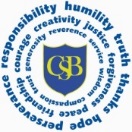 Year Group: Reception							Term:   Spring 2	      	    			Theme: Fairy Tales Key question:Key question:Key question:EnglishLiteracy statements that are being used throughout this theme:To use vocabulary and form of speech that are influenced by their experiences of booksReading: Exploring alternate endings and versions of the same storyTo answer simple questions about a book or passage they have read showing good understandingTo have experience of hearing a range of different fairy tales
Reading simple instructions for making sandwiches or jam tartsWriting: To write their own version of the ‘Princess and the Pea’To write key phrases from the storyTo describe a main character using adjectivesTo write simple sentences using their phonics knowledgeTo use traditional tales language in their writingSpeaking and Listening/drama opportunities:To retell a story orallyTo hot spot a character from the storyTo perform the songsText driver (could be more than one):try to ensure coverage of all genres: fiction, non-fiction, poetry: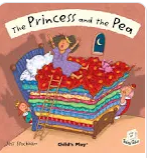 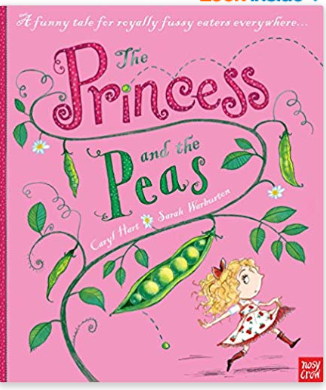 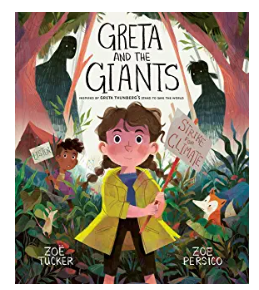 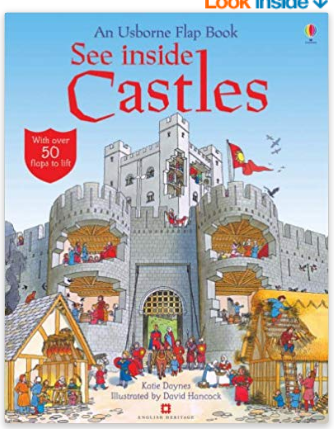 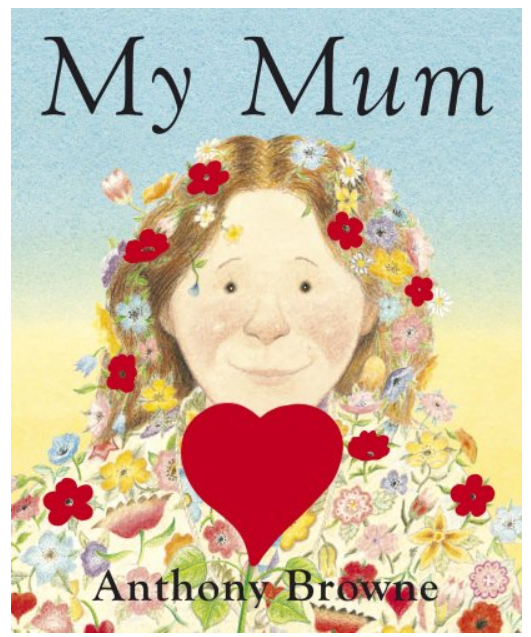 MathematicsStatements that are being used throughout this themeAreas of maths to be covered:Sharing Halving Doubling (recipes)MoneyMeasurement (Construction – build a tall, short, wide, narrow tower/wall)Opportunities for cross curricular links:PSED (sharing), UW (measurement, CL throughout all activities)EnglishLiteracy statements that are being used throughout this theme:To use vocabulary and form of speech that are influenced by their experiences of booksReading: Exploring alternate endings and versions of the same storyTo answer simple questions about a book or passage they have read showing good understandingTo have experience of hearing a range of different fairy tales
Reading simple instructions for making sandwiches or jam tartsWriting: To write their own version of the ‘Princess and the Pea’To write key phrases from the storyTo describe a main character using adjectivesTo write simple sentences using their phonics knowledgeTo use traditional tales language in their writingSpeaking and Listening/drama opportunities:To retell a story orallyTo hot spot a character from the storyTo perform the songsLearning hooks if appropriate:e.g trips, visitors, WOW momentsClass trip to perform The Princess and the Pea with other schools
Making PancakesSky Watch EveningWorld Book Week CelebrationsMathematicsStatements that are being used throughout this themeAreas of maths to be covered:Sharing Halving Doubling (recipes)MoneyMeasurement (Construction – build a tall, short, wide, narrow tower/wall)Opportunities for cross curricular links:PSED (sharing), UW (measurement, CL throughout all activities)Physical Development Moving and Handling and Health and self-care:Castle building outsidePlaydough Mats – comparing size and retelling storiesExplore textures by pressing playdough or clay onto different materials.Getting changed independently or with the help of their friends into Fairy Tale outfits.Making a bed for the princess to sleep onRubbings of different materials with wax crayons.Looking at ways to transport equipment safely.How to use tools safely. – use of knives for spreading, spoons for scooping and rolling pins.Moving in different waysBed Time Routines – what do the children do? Why do they wash? Clean their teeth?
Picking Peas finger gymReligious EducationChatterbox focus: Easter – Palm Sunday, Good Friday, Easter Sunday
Visit for Church ServiceFeelings – What it means to love and be loved?Personal, Social and Emotional Development Making Relationships:PSED circle times about friendship, behaviour, attitudes towards learning, being thankfulSelf Confidence & Self Awareness:Circle time game – Pass a toy or around the circle. When a child is holding the object it is their turn to speak. Can the children say what kind of home they would like to live in? Encourage them to use their imagination – a fairy castle, a rocket ship, a house with its own football pitch!Managing feelings and behaviour:Thinking about feelings – linking the feelings to Religious Education learning.
Putting themselves in the place of the different characters.Understanding the world People and communities:Circle time what type of home/house do you live in.Different communitie – how is this different to the castle in the Princess and the PeaThe world:Den building Exploring construction materials to make beds and castlesExploring and investigating minibeast habitatsPlanting/growth
Reflect on how life was different in the past through fairy tales and picturesTechnology:Recording a retell of the story of the.Princess and the PeaProvide recording equipment for the children to use to record themselves telling the story.Painting/drawing program on the computer/IWB.Bee-Bot visiting different places in the storyExpressive Arts and Design Exploring and using media and materials and Being imaginative:Range of different materials to construct with/junk modelling.Character pictures for character drawings/paintings. Provide images from the story to encourage story-themed painting.Design their own blanket for the princesses bedActing out fairy tale stories within role playLearning and performing a variety of songs linked to the Princess and the Pea and other fairy tales.Children to design and make their own shield with a family crest on.Design and make their own castles and puppets to go within them.Design a new sparkly dress for Princess Eliza or the Godmother or an outfit for the wizardCommunication and Language Listening and attention, Understanding and Speaking opportunities:Story /singing daily Circle time/news/share pictures Enhanced free choice literacy-based activitiesWriting for a specific purpose – lists for a royal banquet, to make castles, invitations for Princess Eliza’s birthday, royal scrolls with messages on. Making of own spells.Comparing different versions of the story. Story sequencingHot-seating. Can they retell their own fairy tale or make up their own fairy tale?